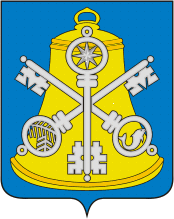 Собрание Корсаковского городского округаП О С Т А Н О В Л Е Н И ЕОт    29.06.2020_         __   № ___  16__ _______                  В соответствии с   Указом Президента Российской Федерации от 18.05.2009 № 559 «О предоставлении гражданами, претендующими на замещение должностей федеральной государственной службы, и федеральными государственными служащими сведений о доходах, об имуществе и обязательствах имущественного характера», ПОСТАНОВЛЯЮ:  Внести в Положение о предоставлении гражданами, претендующими на замещение должностей муниципальной службы и муниципальными служащими отдела обеспечения деятельности Собрания Корсаковского городского округа сведений о доходах, расходах       и обязательствах имущественного характера, а также предоставления сведений в отношении супруга (и) и несовершеннолетних детей, утвержденное постановлением № 30 от 12.04.2019 (далее- Положение), следующие изменения: Дополнить Положение пунктом 3.1 следующего содержания:        «Сведения о доходах, об имуществе и обязательствах имущественного характера представляются по утвержденной Президентом Российской Федерации форме справки, заполненной с использованием специального программного обеспечения «Справки БК», размещенного на официальном сайте Президента Российской Федерации, ссылка на который также размещается на официальном сайте федеральной государственной информационной системы в области государственной службы в информационно-телекоммуникационной сети «Интернет».Пункт 15 Положения о   изложить в следующей редакции:«15. Справки о своих доходах, об имуществе и обязательствах имущественного характера, а также справки о доходах, об имуществе и обязательствах имущественного характера своих супруги (супруга) и несовершеннолетних детей, представленные гражданином, претендующим на замещение должности муниципальной службы, в случае если он не был назначен на должность муниципальной службы, возвращаются ему по его письменному заявлению».2. Контроль за исполнением настоящего постановления возложить на начальника отдела по обеспечению деятельности Собрания Корсаковского городского округа.3. Разместить настоящее постановление на сайте Собрания Корсаковского городского округа в сети «Интернет».Председатель СобранияКорсаковского городского округа                                                                              Л.Д. ХмызО внесении изменений в постановление № 30 от 12.04.2019 «Об утверждении Положения о предоставлении гражданами, претендующими    на замещение должностей       муниципальной       службы и муниципальными служащими отдела обеспечения деятельности Собрания Корсаковского городского округа сведений о доходах, расходах       и обязательствах имущественного характера, а также предоставления сведений в отношении супруга (и) и  несовершеннолетних детей»